めざせ！未来のなでしこジャパン第20回岐阜県少女サッカーフェスティバル（女子サッカーの活性化～ｉｎ岐阜）１　目的：岐阜県の女子サッカーの普及と活性化を目的として、少女を対象としたサッカー教室を開催する２　主催：一般財団法人岐阜県サッカー協会　女子委員会　／　公益財団法人岐阜県スポーツ協会３　後援：FＣ岐阜（株式会社岐阜フットボールクラブ）４　日時：令和４年４月１７日（日）１０：３０～１２：００【受付】９：３０～　【終了予定】１２：００５　会場：岐阜メモリアルセンター長良川競技場　補助競技場６　対象：小学６年～１年の女子　　　経験の有無は問いません７　主管：（一財）岐阜県サッカー協会　女子委員会８　指導：各ステーションにより指導者が異なります。①アジリティ（俊敏性）、ボールフィーリング／ドリブル（ボールになれよう）→　　女子委員会　女子チームのコーチや選手②スポーツリズムトレーニング（リズム感をスポーツに活かそう）→　スポーツリズムトレーニングインストラクター③シュート（ボールをコントロールしよう）、ミニゲーム（サッカーを体験しよう）→　ＦＣ岐阜スクールコーチ９　参加賞：ＦＣ岐阜ギッフィーグッズ（巾着＆ミラー）※引入場ゲート内の引換ブースでお渡しします。10　傷害：怪我等については応急処置を致しますが、以降は保険の範囲で対応します。11　雨天中止の場合は当日６時に岐阜県サッカー協会のＨＰにて連絡をします。12　今後の新型コロナウイルスの感染状況によって、本イベントは中止とさせていただく可能性がございます。何卒ご理解の程宜しくお願い致します。13　申込：Googleフォームで必要事項を記入して登録URL：https://docs.google.com/forms/d/e/1FAIpQLSeZoyuftS_RyMbzsQiGxGUWvbcqoHLdGJHyqB8KwY91Ps4d1Q/viewform?usp=sf_linkＱＲコード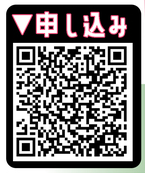 ①申込期限：令和４年４月10日（日）まで　　②お問い合わせ：（一財）岐阜県サッカー協会　　　　　　　電話　 058-272-4343　　　　FAX　　058-272-3181　   メール　fa-gifu@jfa.or.jp